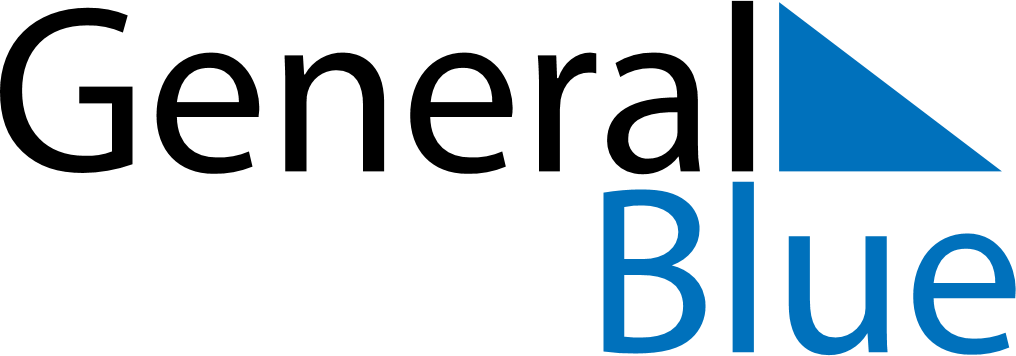 Daily Planner November 15, 2026 - November 21, 2026Daily Planner November 15, 2026 - November 21, 2026Daily Planner November 15, 2026 - November 21, 2026Daily Planner November 15, 2026 - November 21, 2026Daily Planner November 15, 2026 - November 21, 2026Daily Planner November 15, 2026 - November 21, 2026Daily Planner November 15, 2026 - November 21, 2026Daily Planner SundayNov 15MondayNov 16TuesdayNov 17WednesdayNov 18ThursdayNov 19 FridayNov 20 SaturdayNov 21MorningAfternoonEvening